The purpose of this checklist is to serve as a reminder to the simulatoinists as well as the learners on what to expect during the simulation experience. This information should be covered each time a simulation is being performed similar to the airline industries pre-flight information.  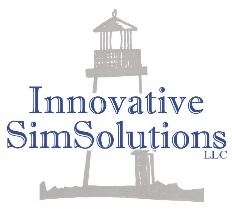 Discussion PointsAdditional InformationCompleteApplicable Pre-workIf Pre-work is required go over the pre-work with the learnersSimulation Center Expectations/Time lineDiscuss what will happen, how long pre-brief, sim and debrief will beDiscuss the learning objectives for the experienceAcknowledge Physical SafetyDiscuss safety of area, location of the exit doors, fire evacuation and any potential safety threats to learnersReview Psychological Safety of Learns Let learners know you respect their psycological safety and if during the simulation they feel disturbed they should let the simulationist and faculty/instructors knowReview of fiction contractDiscuss the suspension of belief and how learners should try their best to treat the experience as if it is real- an extension of the clinical environmentConfidentiality Discuss the consequences of HIPPA and FERPA violations (per organization policy)Sign and Review Video/Photo PolicyPer organization policyRole AssignmentReview the roles and what is expected of the roles in the simulationParticipants may have a badge with name and role visible to teamReview Safe Word (Consider)A safe work is in the event of an unforeseen malfunction of simulation equipment- let learners know it is not something planned. Word should be something non related to simulation or healthcare; example “Stop Simulation Experience”Review start of the Simulation *What to expectExpected timingEncourage students to take a few deep breaths to decrease stressEncourage students to “Huddle” prior to entering the environment toprepareOverview of Environment and EquipmentPoint out where all the physical things are and how they are used:Code CartPersonal Protective EquipmentSuppliesMedications/Med cart or MedispenserLinen Cart/LinensPhone and phone numbers to contact someone during the experienceOxygen and Suction- what works, what does not workSharps containerHow to use beds- up-down controls and break apart beds for obstetricsPediatric supplies and infant warmers if usedDefibrillator (live energy or simulated)Overview of Simulator or Standardized Patient (SP)Discussion functionality of the simulator and what works such as pulses, heart and lung sound, ability to give fluids or insert a FoleyReview functionality of monitors How to check for temperature and skin temp (when to ask for information)If SP’s are used follow your centers policy *Reminder if SP are used if they say they are “uncomfortable” immediately stop the session (psychological safety of the SPs is important to address)Termination of SimulationReturn silently to debriefing room when simulation is completeReturning of SuppliesMake sure all supplies are returned and left in the simulation area prior to leaving (spot audits may be performed by the simulation center team)DebriefingUse the debriefing technique(s) adopted by your centerSeparate private area for debriefing if possibleComplete Evaluation ProcessPre and Post tests- (optional)Learner Evaluation of experienceInstructor Evaluation